ATA CIRCUNSTANCIADAPROCESSO 56/2020TOMADA DE PREÇOS 07/2020Aos vinte e sete dias do mês de outubro de 2020, às quatorze horas reuniram-se na Sala de Licitações, a Presidente e os membros da equipe de licitação, designados pelo Decreto n° 2793/2020, com a finalidade de realizar a sessão de licitação, recebendo propostas, bem como, analisando e julgando as propostas das empresas participantes e a documentação dos licitantes detentores das melhores ofertas para:CONTRATAÇÃO DE EMPRESA ESPECIALIZADA EM EXECUTAR A CONSTRUÇÃO DA REDE DE DISTRIBUIÇÃO DE ENERGIA ELÉTRICA DA RUA ANGELO FABRIS, COM FORNECIMENTO DE MATERIAL E MÃO DE OBRA, EM ESTRITA OBSERVÂNCIA AOS RELATÓRIOS DE MATERIAIS E SERVIÇOS, ATENDENDO SOLICITAÇÃO DA SECRETARIA MUNICIPAL DE CIDADE E MEIO AMBIENTE,Aberta a sessão, procedeu-se ao exame dos documentos oferecidos pelos interessados presentes, iniciando o credenciamento, constando as declarações dos Licitantes de que atendem plenamente os requisitos de Habilitação estabelecidas no Edital. Abaixo segue lista da forma que aconteceu ao credenciamento das empresas: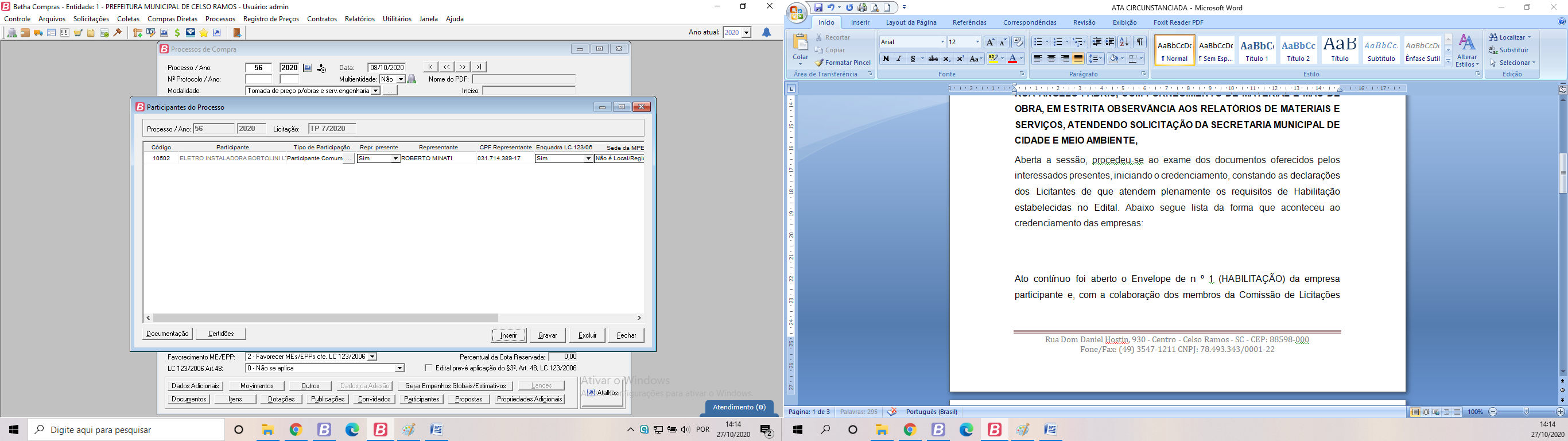 Ato contínuo foi aberto o Envelope de n º 1 (HABILITAÇÃO) da empresa participante e, com a colaboração dos membros da Comissão de Licitações examinaram a documentação solicitada no edital 56/2020, sendo registrado o seguinte fato:A empresa ELETRO INSTALADORA BORTOLINI LTDA apresentou todos os documentos elencados no edital, motivo pelo qual a comissão de licitações declarou a empresa como HABILITADA.Em sequência, a Equipe de licitações abriu o envelope de PROPOSTA, constatando a empresa ELETRO INSTALADORA BORTOLINI LTDA como VENCEDORA do processo de Licitação.Destaca-se que não houve nenhuma intenção de interpor recurso ao presente Certame Licitatório. Isto posto, os autos seguirão para análise e homologação pela autoridade superior. Nada mais havendo tratar, foi encerrada a sessão, cuja presente ata vai rubricada e assinada pelos Membros da Equipe de Apoio e pelos representantes das empresas presentes ao final relacionados.Celso Ramos, 27 de outubro de 2020._________________________IRENE MARTINELLIPRESIDENTE DA COMISSÃO DE LICITAÇÃO_________________________LARISSA FABIANE DE OLIVEIRAMEMBRO_________________________LUIS EDINALDO SERPAMEMBRO_________________________JOAO GUILHERME BISCAROASSESSOR JURIDICOOAB/SC 28375MEMBROParticipante:_________________________INOVAR CONSTRUÇÕES